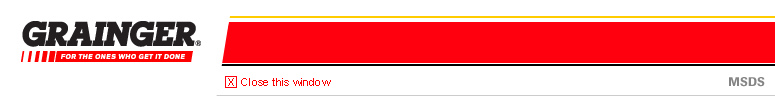 


MSDS Table of Contents
Click the desired link below to jump directly to that section in the MSDS. 

MATERIAL SAFETY DATA SHEET

HMIS(R*):
HEALTH              2
FLAMMABILITY        3
REACTIVITY          0
PERSONAL PROTECTION B

IDENTITY: TOUGH GUY DISINFECTANT SPRAY

PART NUMBER: 2DBX6

NOTE:
BLANK SPACES ARE NOT PERMITTED. IF ANY ITEM IS NOT APPLICABLE, OR NO
INFORMATION IS AVAILABLE, THE SPACE MUST BE MARKED TO INDICATE THAT.


MANUFACTURED FOR: W.W. GRAINGER, INC.

ADDRESS (NUMBER, STREET, CITY, STATE, AND ZIP CODE):
100 GRAINGER PARKWAY
LAKE FOREST, IL 60045

EMERGENCY TELEPHONE NUMBER: 1-800-228-5635

TELEPHONE NUMBER FOR INFORMATION: 1-847-535-5400

SIGNATURE OF PREPARER (OPTIONAL):


COMPONENTS           CAS NO.     OSHA    ACGIH-   OTHER LIMITS    %
(CHEMICAL IDENTITY,              PEL     TLV      RECOMMENDED   (OPT.)
COMMON NAME(S))

ETHANOL              64-17-5     1000    1000                   60 - 100%
                                 PPM     PPM

ISOBUTANE            75-28-5     800     800                    10 - 30%
                                 PPM     PPM

PROPANE              74-98-6     1000    2500                    1 - 5%
                                 PPM     PPM

ORTHOPHENYLPHENOL    90-43-7     NONE    NONE                   <1%

ANY SUBSTANCE LISTED AS HAZARDOUS BY THE STATES OF CALIFORNIA, FLORIDA,
ILLINOIS, MICHIGAN, NEW JERSEY, OHIO, PENNSYLVANIA OR TEXAS IS DESCRIBED
ABOVE IF KNOWN PRESENT IN REGULATED CONCENTRATIONS.


ROUTE(S) OF ENTRY:
EYES?: YES
INHALATION?: YES
SKIN?: YES
INGESTION?: YES

ACUTE HEALTH HAZARDS:
WARNING. WILL CAUSE EYE IRRITATION UPON EXPOSURE AND SKIN IRRITATION WITH
PROLONGED EXPOSURE. CAN BE HARMFUL IF SWALLOWED OR IF SPRAY MIST IS
INHALED.

CHRONIC HEALTH HAZARDS: NONE KNOWN

CARCINOGENICITY:
CHEMICAL: NONE
OSHA: NO
NTP: NO
IARC: NO

SIGNS AND SYMPTOMS OF EXPOSURE:

IF IN EYES: BURNING SENSATION, WATERING, OR REDNESS.

IF ON SKIN:
REDNESS, IRRITATION, OR BURNING SENSATION WITH PROLONGED EXPOSURE.

IF SPRAY MIST IS INHALED:
COUGHING, STUPOR, DROWSINESS OR LOSS OF CONSCIOUSNESS WITH PROLONGED
BREATHING OF VAPORS.

IF SWALLOWED: POSSIBLE GASTROINTESTINAL IRRITATION OR DISTURBANCE.

MEDICAL CONDITIONS GENERALLY AGGRAVATED BY EXPOSURE:
PRE-EXISTING SKIN CONDITIONS MAY BE AGGRAVATED.


EYES:
FLUSH WITH PLENTY OF WATER FOR AT LEAST 15 MINUTES LIFTING EYELIDS TO
INSURE COMPLETE REMOVAL. SEE A PHYSICIAN IMMEDIATELY.

INGESTION:
IF PATIENT IS CONSCIOUS AND ALERT, DILUTE BY DRINKING LARGE QUANTITIES OF
WATER. DO NOT INDUCE VOMITING WITHOUT MEDICAL ADVICE. ALWAYS GET MEDICAL
ATTENTION WHEN PRODUCT IS SWALLOWED OR WHEN SYMPTOMS ARE SIGNIFICANT OR
PERSIST.

INHALATION:
GET TO FRESH AIR. IF BREATHING HAS STOPPED, QUALIFIED PERSONNEL SHOULD
ADMINISTER ARTIFICIAL RESPIRATION.

SKIN:
FLUSH WITH PLENTY OF WATER FOR AT LEAST 15 MINUTES. REMOVE AND LAUNDER
CONTAMINATED CLOTHING BEFORE REUSE. IF IRRITATION ARISES AND PERSISTS,
CALL A PHYSICIAN.


USA FLAME PROJECTION TEST: >18", NO FLASHBACK (FLAMMABLE)

FLAMMABLE LIMITS: NO DATA
LEL: NO DATA
UEL: NO DATA

EXTINGUISHING MEDIA: USE CARBON DIOXIDE, DRY CHEMICAL, FOAM.

SPECIAL FIRE FIGHTING PROCEDURES:
USE WATER SPRAY TO KEEP CONTAINERS COOL AND VAPORS DOWN. DO NOT ALLOW
RUNOFF TO ENTER SEWERS OR PUBLIC WATERCOURSES. WEAR SELF-CONTAINED
BREATHING APPARATUS IN CHEMICAL FIRES.

HAZARDOUS PRODUCTS OF COMBUSTION: CARBON DIOXIDE AND CARBON MONOXIDE

UNUSUAL FIRE AND EXPLOSION HAZARDS:
AEROSOL CONTAINER (PRESSURIZED) MAY BURST IF HEATED OVER 130 DEG. F.


SMALL SPILL:
WIPE UP SMALL RELEASES WITH A DRY ABSORBENT CLOTH OR OTHER ABSORBENT
MATERIAL.

LARGE SPILL:
ABSORB LIQUID WITH VERMICULITE, ABSORBENT CLOTH, OR OTHER ABSORBENT
MATERIAL. PREVENT MATERIAL FROM ENTERING SEWERS OR DRAINS. VENTILATE
AREA AND BLOCK TRAFFIC. TRANSFER CONTAMINATED MATERIAL INTO SUITABLE
CONTAINER FOR PROPER DISPOSAL.


HANDLING:
DO NOT GET IN EYES, ON SKIN OR CLOTHING. WASH THOROUGHLY AFTER HANDLING.
DO NOT SWALLOW. USE WITH ADEQUATE VENTILATION.

STORAGE:
STORE IN A COOL WELL VENTILATED AREA. KEEP AWAY FROM HEAT SOURCES. KEEP
OUT OF REACH OF CHILDREN. DO NOT STORE NEAR IGNITION SOURCES OR AT
TEMPERATURES ABOVE 120 DEG. KEEP CAP ON CONTAINER WHEN NOT IN USE.


EYE PROTECTION: YES, GOGGLES OR APPROVED SAFETY GLASSES (ANSI Z87).

SKIN PROTECTION: YES IMPERVIOUS (I.E. NITRILE, RUBBER)

RESPIRATORY PROTECTIONS:
NOT USUALLY NECESSARY. USE WITH ADEQUATE VENTILATION. USE NIOSH/MSHA
APPROVED RESPIRATOR IF PELS OR TLVS ARE EXCEEDED.

ENGINEERING CONTROLS:
VENTILATION NOT USUALLY NECESSARY BUT SHOULD BE PROVIDED IN THE EVENT OF
OVEREXPOSURE.


APPEARANCE AND ODOR:
CLEAR LIQUID WITH AN ALCOHOL AND FLORAL SCENT IN AN AEROSOL CAN.

pH: 9.5 +/- 0.5

SPECIFIC GRAVITY (70 DEG. F): 0.825

BOILING POINT: 212 DEG. F

MELTING POINT: NO DATA

EVAPORATION RATE (BUTYL ACETATE = 1): NO DATA

PRESSURE (PSIG. @ 70 DEG. F): 70 +/- 5

VAPOR DENSITY (AIR = 1): NO DATA

SOLUBILITY IN WATER: COMPLETE

VOLATILE ORGANIC COMPOUNDS (VOCS):
669 GRAMS PER LITER OR 89.5% BY WEIGHT VOCS


HAZARDOUS POLYMERIZATION:
THIS PRODUCT WILL NOT UNDERGO HAZARDOUS POLYMERIZATION.

HAZARDOUS DECOMPOSITION OR BYPRODUCTS:
CARBON DIOXIDE AND CARBON MONOXIDE.

CHEMICAL STABILITY: STABLE

INCOMPATIBILITY (MATERIALS TO AVOID): STRONG ACIDS AND OXIDIZERS.


NO DATA


NO DATA


DISPOSAL METHOD:
DISPOSE OF IN ACCORDANCE WITH ALL APPLICABLE LOCAL, STATE, AND FEDERAL
REGULATIONS.

RCRA WASTE INFORMATION:
IF THIS PRODUCT BECOMES A WASTE, IT WOULD BE A HAZARDOUS WASTE (D001) AS
DEFINED BY RCRA (40 CFR 261). HOWEVER THE WASTE SHOULD BE PROPERLY
CHARACTERIZED TO EVALUATE WHETHER ITS COMPOSITION HAS BEEN MODIFIED PRIOR
TO DISPOSAL.


DOT INFORMATION - 49 CFR 172.101:
PROPER SHIPPING DESCRIPTION: CONSUMER COMMODITY
HAZARD CLASS: ORM-D
IDENTIFICATION NUMBER: NONE
PACKING GROUP: NONE

WATER TRANSPORTATION:
PROPER SHIPPING DESCRIPTION: AEROSOLS
HAZARD CLASS: 2
IDENTIFICATION NUMBER: UN1950
PACKING GROUP: NONE

AIR TRANSPORTATION:
PROPER SHIPPING DESCRIPTION: AEROSOLS, FLAMMABLE
HAZARD CLASS: 2.1
IDENTIFICATION NUMBER: UN1950
PACKING GROUP: NONE

MARINE POLLUTANTS: NONE


US FEDERAL REGULATIONS:

EPA PRODUCT REGISTRATION NUMBER: 211-32-10637

TSCA (TOXIC SUBSTANCES CONTROL ACT) STATUS:
ALL INGREDIENTS ARE ON THE TSCA INVENTORY OR ARE NOT REQUIRED TO BE LISTED
ON THE TSCA INVENTORY.

CERCLA RQ - 40 CFR 302.4 (A): NONE LISTED

SARA 313 COMPONENTS - 40 CFR 372.65:

ORTHOPHENYLPHENOL          (CAS 90-43-7)            0.21%

STATE AND LOCAL REGULATIONS:

CALIFORNIA PROPOSITION 65:

WARNING:
THIS PRODUCT CONTAINS A CHEMICAL (ORTHOPHENYLPHENOL) KNOWN TO THE STATE
OF CALIFORNIA TO CAUSE CANCER.


DATE PREPARED: 08/30/07

WARNING!

THE USE OF THIS PRODUCT IS BEYOND THE CONTROL OF THE MANUFACTURER;
THEREFORE, NO GUARANTEE, EXPRESSED OR IMPLIED, IS MADE AS TO THE EFFECTS
OF SUCH OR THE RESULTS TO BE OBTAINED IF NOT USED IN ACCORDANCE WITH
DIRECTIONS OR ESTABLISHED SAFE PRACTICE. THE USER MUST ASSUME ALL
RESPONSIBILITY, INCLUDING INJURY OR DAMAGE, RESULTING FROM ITS MISUSE AS
SUCH, OR IN COMBINATION WITH OTHER MATERIALS. THE MANUFACTURER WARRANTS
ONLY THAT THIS PRODUCT MEETS THE MANUFACTURER'S SPECIFICATIONS FOR SUCH
PRODUCT. THIS WARRANTY IS IN LIEU OF ALL OTHER WARRANTIES, EXPRESS OR
IMPLIED, AS TO DESCRIPTION, QUALITY, MERCHANTABILITY. FITNESS FOR ANY
PARTICULAR PURPOSE, PRODUCTIVENESS, OR ANY OTHER MATTER, OF THIS PRODUCT.
THE MANUFACTURER SHALL BE IN NO WAY RESPONSIBLE FOR THE IMPROPER USE OF
THIS PRODUCT. THE SOLE AND EXCLUSIVE REMEDY AGAINST THE MANUFACTURER FOR
BREACH OF WARRANTY SHALL BE REIMBURSEMENT OF THE PURCHASE PRICE OF THE
PRODUCT IN THE EVENT THAT A DEFECTIVE CONDITION OF THE PRODUCT SHALL BE
FOUND TO EXIST. NO OTHER REMEDY (INCLUDING BUT NOT LIMITED TO INCIDENTAL
OR CONSEQUENTIAL DAMAGES FOR INJURY TO PERSON OR PROPERTY OR ANY OTHER
INCIDENTAL OR CONSEQUENTIAL LOSS) SHALL BE AVAILABLE.